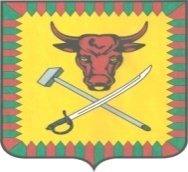 РАСПОРЯЖЕНИЕАдминистрации муниципального района «Читинский район»________________________________________________________от  “ ____ ” ____________ 2018 г.                                            № ______ О назначении уполномоченного лица за ведение мониторинга посещения гражданами официального сайта ГМУ в информационно-телекоммуникационной сети «Интернет» (www.bus.gov.ru)  и их отзывов, за организацию работы по устранению выявленных недостатков и информирование на официальном сайте о принятых мерах в учреждениях культуры	В соответствии с пунктом 7 статьи 11 ФЗ от 05 декабря 2017г. № 392-ФЗ "О внесении изменений в отдельные законодательные акты Российской Федерации по вопросам совершенствования проведения независимой оценки качества условий оказания услуг организациями в сфере культуры, охраны здоровья, образования, социального обслуживания и федеральными учреждениями медико-социальной экспертизы"Назначить должностным лицом, уполномоченным за ведение мониторинга посещения гражданами официального сайта ГМУ в информационно-телекоммуникационной сети «Интернет»  (www.bus.gov.ru ) и их отзывов, за организацию работы по устранению выявленных недостатков и информирование на официальном сайте о принятых мерах в учреждениях культуры муниципального района «Читинский район» председателяКомитета культуры администрации муниципального района «Читинский район» Павлову Л.П.2. Контроль исполнения настоящего распоряжения оставляю за собой.И.о. руководителя администрациимуниципального района                                                                        С.В. Фесюк«Читинский район»                                             